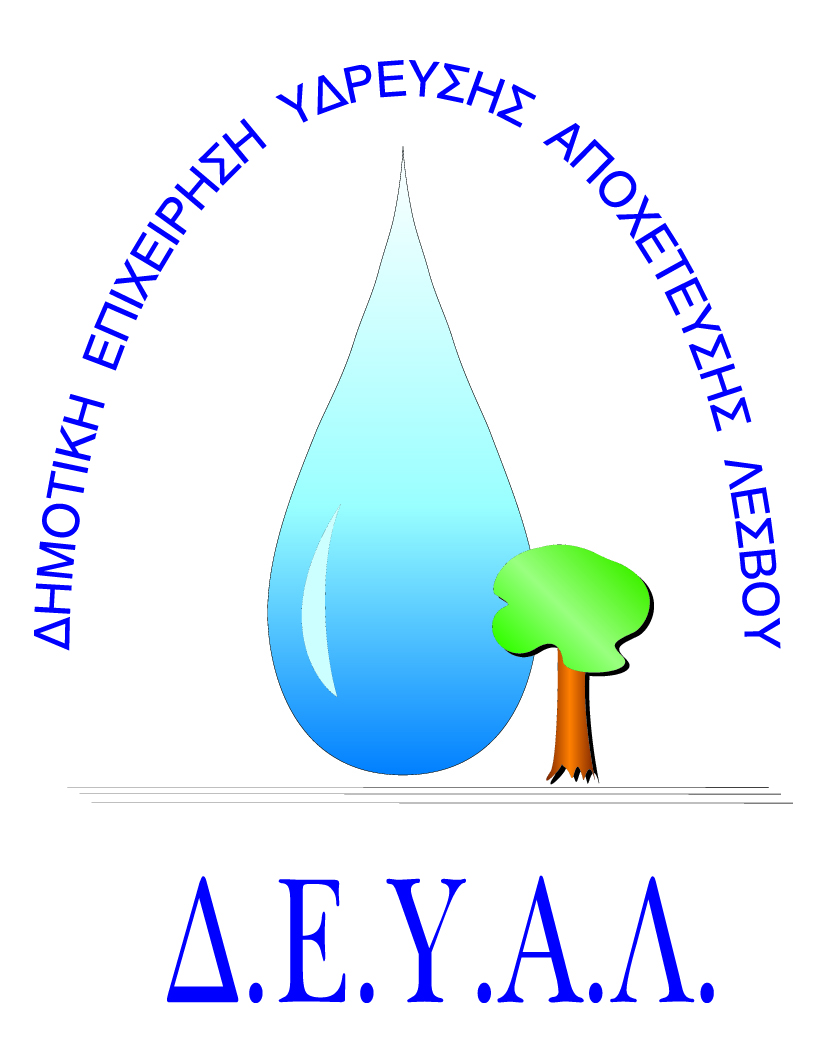 ΔΙΑΔΗΜΟΤΙΚΗ ΕΠΙΧΕΙΡΗΣΗ                                                            Ημερομηνία: 01/06/2022ΥΔΡΕΥΣΗΣ ΑΠΟΧΕΤΕΥΣΗΣ                                             ΛΕΣΒΟΥ                                                                                                          Προς                                                                                                          Δ.Ε.Υ.Α. ΛέσβουΕΝΤΥΠΟ 1 - ΟΙΚΟΝΟΜΙΚΗ ΠΡΟΣΦΟΡΑ	Προς Υπογραφή Προσφέροντος ή Εκπροσώπου του……………………………………………………… Όνομα υπογράφοντος……………………………………………….Αρ. Δελτίου Ταυτότητας/ΔιαβατηρίουΥπογράφοντος………………………………………………..Ιδιότητα υπογράφοντος…………………………………………… ΘΕΜΑ:   Ετήσια συντήρηση κλιματιστικών μονάδων των Γραφείων & Εγκαταστάσεων της ΔΕΥΑ Λέσβου.Αρ. πρωτ.:      6547 /01-06-2022Α/ΑΠΟΣΟΤΗΤΑΠΕΡΙΓΡΑΦΗΤΙΜΗ ΜΟΝ. ΚΟΣΤΟΣ125Συντήρηση κλιματιστικών μηχανημάτων δυναμικότητας από 9000-24000 ΒTU τα οποία διαθέτει η Υπηρεσία μας και βρίσκονται:17 τεμ. στα Γραφεία της οδού Ελ. Βενιζέλου 13-177 τεμ. στις Εγκαταστάσεις Επεξεργασίας Λυμάτων Καρά Τεπές 1 τεμ. στο Κεντρικό Αντλιοστάσιο Ύδρευσης Ύδατα στο ‘Ιππειος. Η συντήρηση των παραπάνω κλιματιστικών θα περιλαμβάνει:Καθαρισμός των στοιχείων της εξωτερικής αλλά και της εσωτερικής μονάδας με αντιμικροβιακό υγρόΚαθαρισμός των αποχετεύσεων των συμοικνωμάτωνΑνίχνευση διαρροής ψυκτικού υγρούΚαθαρισμός της πτερωτής και του κυλήματος ανεμιστήρωνΚαθαρισμός των εδράνων των ανεμιστήρωνΚαθαρισμός φίλτρων αέρα και περσίδωνΑμπερομέτρηση ρεύματος λειτουργίας της μονάδαςΣυμπλήρωμα με ψυκτικό υγρό (φρέον) εάν κριθεί απαραίτητοΗ συντήρηση των παραπάνω κλιματιστικών θα περιλαμβάνει:Καθαρισμός των στοιχείων της εξωτερικής αλλά και της εσωτερικής μονάδας με αντιμικροβιακό υγρόΚαθαρισμός των αποχετεύσεων των συμοικνωμάτωνΑνίχνευση διαρροής ψυκτικού υγρούΚαθαρισμός της πτερωτής και του κυλήματος ανεμιστήρωνΚαθαρισμός των εδράνων των ανεμιστήρωνΚαθαρισμός φίλτρων αέρα και περσίδωνΑμπερομέτρηση ρεύματος λειτουργίας της μονάδαςΣυμπλήρωμα με ψυκτικό υγρό (φρέον) εάν κριθεί απαραίτητοΗ συντήρηση των παραπάνω κλιματιστικών θα περιλαμβάνει:Καθαρισμός των στοιχείων της εξωτερικής αλλά και της εσωτερικής μονάδας με αντιμικροβιακό υγρόΚαθαρισμός των αποχετεύσεων των συμοικνωμάτωνΑνίχνευση διαρροής ψυκτικού υγρούΚαθαρισμός της πτερωτής και του κυλήματος ανεμιστήρωνΚαθαρισμός των εδράνων των ανεμιστήρωνΚαθαρισμός φίλτρων αέρα και περσίδωνΑμπερομέτρηση ρεύματος λειτουργίας της μονάδαςΣυμπλήρωμα με ψυκτικό υγρό (φρέον) εάν κριθεί απαραίτητοΗ συντήρηση των παραπάνω κλιματιστικών θα περιλαμβάνει:Καθαρισμός των στοιχείων της εξωτερικής αλλά και της εσωτερικής μονάδας με αντιμικροβιακό υγρόΚαθαρισμός των αποχετεύσεων των συμοικνωμάτωνΑνίχνευση διαρροής ψυκτικού υγρούΚαθαρισμός της πτερωτής και του κυλήματος ανεμιστήρωνΚαθαρισμός των εδράνων των ανεμιστήρωνΚαθαρισμός φίλτρων αέρα και περσίδωνΑμπερομέτρηση ρεύματος λειτουργίας της μονάδαςΣυμπλήρωμα με ψυκτικό υγρό (φρέον) εάν κριθεί απαραίτητοΗ συντήρηση των παραπάνω κλιματιστικών θα περιλαμβάνει:Καθαρισμός των στοιχείων της εξωτερικής αλλά και της εσωτερικής μονάδας με αντιμικροβιακό υγρόΚαθαρισμός των αποχετεύσεων των συμοικνωμάτωνΑνίχνευση διαρροής ψυκτικού υγρούΚαθαρισμός της πτερωτής και του κυλήματος ανεμιστήρωνΚαθαρισμός των εδράνων των ανεμιστήρωνΚαθαρισμός φίλτρων αέρα και περσίδωνΑμπερομέτρηση ρεύματος λειτουργίας της μονάδαςΣυμπλήρωμα με ψυκτικό υγρό (φρέον) εάν κριθεί απαραίτητοΚΑΘΑΡΗ ΑΞΙΑΚΑΘΑΡΗ ΑΞΙΑΚΑΘΑΡΗ ΑΞΙΑΚΑΘΑΡΗ ΑΞΙΑΦΠΑ 17%ΦΠΑ 17%ΦΠΑ 17%ΦΠΑ 17%ΣΥΝΟΛΟΣΥΝΟΛΟΣΥΝΟΛΟΣΥΝΟΛΟ